О назначении рейтингового голосования по выбору общественных территорий, подлежащих благоустройству в первоочередном порядке в 2024 году в ходе реализации мероприятий муниципальной программы «Формирование современной городской среды»В целях вовлечения граждан, принимающих участие в решении вопросов развития городской среды, реализации регионального проекта «Формирование комфортной городской среды» федерального проекта «Формирование комфортной городской среды» национального проекта «Жилье и городская среда», определения общественных территорий Кромского района Орловской области, подлежащих благоустройству в первоочередном порядке в 2024 году (далее-рейтинговое голосование, голосование), руководствуясь постановлением Правительства Орловской области от 31.01.2019 №46 «Об утверждении Порядка организации и проведения рейтингового голосования по выбору общественных территорий, подлежащих благоустройству в первоочередном порядке», рекомендациями Министерства строительства и жилищно-коммунального хозяйства Российской Федерации от 26.12.2018 №51886-ВЯ/06 «О рекомендациях по организации рейтингового голосования в ходе реализации федерального проекта "Формирование комфортной городской среды», приказом Министерства строительства и жилищно-коммунального хозяйства Российской Федерации от 02.11.2021 №804 «Об утверждении методических рекомендаций по созданию условий для привлечения молодежи (молодых людей в возрасте от 14 до 35 лет) и добровольцев (волонтеров) к участию в реализации мероприятий федерального проекта «Формирование комфортной городской среды», П О С Т А Н О В Л Я Ю:1. Назначить срок проведения голосования в электронной форме в информационно-телекоммуникационной сети Интернет на единой федеральной платформе для онлайн-голосования граждан по выбору общественных территорий, подлежащих благоустройству в первоочередном порядке в 2024 году - 57.gorodsreda.ru - с 15 апреля 2023 года по 31 мая 2023 года.2. Утвердить перечень общественных территорий, представленных на голосование по выбору общественных территорий, подлежащих благоустройству в первоочередном порядке в 2024 году согласно приложению 1 к настоящему постановлению.Обеспечить размещение информации об общественных территориях, подлежащих благоустройству в 2024 году на Платформе обратной связи (ПОС).3. Утвердить следующий порядок определения победителей по итогам рейтингового голосования по выбору общественных территорий, подлежащих благоустройству в первоочередном порядке в 2024 году в рамках реализации муниципальной программы «Формирование современной городской среды»:3.1. Победителями признаются две общественные территории, набравшие наибольшее количество голосов участников рейтингового голосования.4. Возложить функции по организации рейтингового голосования и подведения итогов голосования на общественную комиссию по организации голосования по выбору общественных территорий, подлежащих благоустройству в первоочередном порядке в 2024 году.5. Утвердить состав общественной комиссии по организации голосования по выбору общественных территорий, подлежащих благоустройству в первоочередном порядке в 2024 году согласно приложению 2 к настоящему постановлению.6. Утвердить Положение об общественной комиссии по организации голосования по выбору общественных территорий, подлежащих благоустройству в первоочередном порядке в 2024 году согласно приложению 3 к настоящему постановлению.7. Контроль за выполнением настоящего постановления возложить на первого заместителя Главы администрации Кромского района Быкова А.В.8. Опубликовать (обнародовать), разместить настоящее постановление на официальном сайте администрации района в сети Интернет.Глава района                                                                                        А.И.УсиковПриложение 1к постановлениюадминистрации Кромского районаОрловской областиот 21.03.2023 г. № 191 Перечень общественных территорий, представленных на голосование по выбору общественных территорий, подлежащих благоустройству впервоочередном порядке в 2024 годуПриложение 2
к постановлению
администрации Кромского района Орловской области 
от 21.03.2023 г. № 191Состав общественной комиссии по организации голосования по выбору общественных территорий, подлежащих благоустройству в первоочередном порядке в 2024 годуБыков А.В. – первый заместитель главы администрации Кромского района - председатель комиссии;Демин П.А.–начальник отдела по решению вопросов местного значения п.Кромы - заместитель председателя комиссии;Дрожжакова Е.В. - главный специалист отдела архитектуры, строительства и ЖКХ, секретарь комиссии.Члены комиссии:Теслова М.Н. - заместитель главы администрации Кромского района по социальным вопросам;Губина Е.В.–глава п. Кромы (по согласованию);Комарова М.Н.–начальник отдела архитектуры, строительства и ЖКХ;Усикова Т.Н.–главный специалист отдела по решению вопросов местного значения п.Кромы;Волгина А.А. - начальник отдела культуры и архивного дела;Безгина Т.П. - председатель Совета ветеранов п. Кромы, уличком ул. Володарского (по согласованию);Канаева С.Ю – председатель ТОС «ЛАНА» по ул. Сидельникова (по согласованию);Чупахин В.П.–депутат Кромского районного Совета народных депутатов, секретарь Кромского МО КПРФ (по согласованию);Шанин А.А. - начальник отдела по работе с молодежью, физической культуре и спорту;Амеличкина Е.Н.- директор МБОУ КР ОО «Шаховская средняя общеобразовательная школа», лидер волонтерского движения в Кромском районе; Бутяев В. – член волонтерского движения в Кромском районе (по согласованию).Приложение 3
к постановлению
администрации Кромского района Орловской области 
от 21.03.2023 г. №191Положение об общественной комиссии по организации голосования по выбору общественных территорий, подлежащих благоустройству в первоочередном порядке в 2024 году 
I. Общие положения  1.1. Общественная комиссия по организации голосования по выбору общественных территорий, подлежащих благоустройству в первоочередном порядке в 2024 году (далее - Комиссия) создается в целях обеспечения  проведения голосования в электронной форме в информационно-телекоммуникационной сети Интернет на единой федеральной платформе для онлайн-голосования граждан по выбору общественных территорий, подлежащих благоустройству в первоочередном порядке в 2024 году - 57.gorodsreda.ru  с 15 апреля 2023 года по 31 мая 2023 года.1.2. Комиссия действует на принципах законности, добровольности, самостоятельности в принятии решений в пределах своей компетенции.1.3. Срок полномочий Комиссии устанавливается равным сроку реализации муниципальных программ формирования современной городской среды.
II. Основные задачи Комиссии2.1. Комиссия выполняет следующие задачи:2.1.1. организация голосования по выбору общественных территорий, подлежащих благоустройству в первоочередном порядке в 2024 году;2.1.2. подведение итогов голосования по выбору общественных территорий, подлежащих благоустройству в первоочередном порядке в 2024 году;2.1.3. обеспечение открытости деятельности по организации голосования по выбору общественных территорий, подлежащих благоустройству в первоочередном порядке в 2024 году. 
III. Основные функции Комиссии3.1. Комиссия осуществляет следующие функции:3.1.1. взаимодействует со средствами массовой информации с целью информирования граждан и организаций о ходе реализации Программы;3.1.2. рассматривает и обсуждает дизайн-проекты благоустройства общественных территорий;3.1.3. приглашает на заседания Комиссии граждан, представителей организаций, общественных объединений, государственных органов и органов местного самоуправления.
IV. Порядок работы Комиссии 4.1. Формой работы Комиссии являются заседания и при необходимости - выездные осмотры.4.2. В случае отсутствия члена Комиссии по уважительной причине (заболевание, отпуск и т.п.) на заседании может присутствовать лицо, замещающее его по должности.4.3. Руководство Комиссией осуществляет председатель, в его отсутствие - заместитель председателя Комиссии. Протокол заседания ведет секретарь Комиссии.4.4. Председатель Комиссии:4.4.1. определяет приоритетные направления деятельности Комиссии, организует ее работу и председательствует на заседаниях Комиссии;4.4.2. подписывает протоколы заседаний Комиссии;4.4.3. утверждает повестку заседания Комиссии и состав лиц, приглашаемых на заседание Комиссии;4.4.4. взаимодействует со структурными подразделениями администрации района по направлениям деятельности Комиссии.4.5. Секретарь Комиссии:4.5.1. готовит проект повестки дня заседания Комиссии и ведет протокол заседания Комиссии;4.5.2. информирует членов Комиссии о времени, месте и повестке дня заседания общественной комиссии не позднее чем за 2 рабочих дня до ее заседания;4.5.3. выполняет иные поручения председателя Комиссии.4.6. В случае отсутствия секретаря Комиссии его обязанности исполняет один из членов Комиссии по поручению председателя Комиссии.4.7. Члены Комиссии:4.7.1. участвуют в подготовке материалов по рассматриваемым вопросам, проводимых Комиссией;4.7.2. вносят предложения по формированию повестки дня заседаний Комиссии;4.7.3. высказывают свое мнение по существу обсуждаемых вопросов на заседании Комиссии.4.8. По приглашению Комиссии в ее заседаниях могут принимать участие граждане (физические лица), представители организаций (юридических лиц), общественных объединений, государственных органов и органов местного самоуправления.4.9. Решение Комиссии правомочно, если на заседании присутствуют более 50 процентов от общего числа ее членов. Каждый член Комиссии имеет 1 голос.4.10. При равенстве голосов решающим является голос председателя Комиссии, в отсутствие решающим является голос заместителя председателя Комиссии.4.11. Решения Комиссии в течение пяти рабочих дней оформляются протоколами, которые подписывают члены Комиссии, принявшие участие в ее работе. Не допускается заполнение протокола карандашом и внесение в него исправлений.4.12. По результатам рейтингового голосования по выбору общественных территорий, подлежащих благоустройству в первоочередном порядке в 2024 году, готовится итоговый протокол, который размещается в информационно-телекоммуникационной сети "Интернет" и в средствах массовой информации.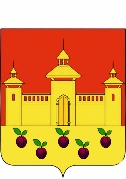 РОССИЙСКАЯ  ФЕДЕРАЦИЯОРЛОВСКАЯ  ОБЛАСТЬАДМИНИСТРАЦИЯ  КРОМСКОГО  РАЙОНАПОСТАНОВЛЕНИЕ21.03.2023                                                                                                    № 191пгт. Кромы№ п/пНаименование общественной территории1Благоустройство общественной территории, расположенной по адресу: Орловская область, Кромской район, пгт.Кромы, ул.Карла Маркса, д.87-952Благоустройство общественной территории, расположенной по адресу: Орловская область, Кромской район, пгт.Кромы, ул.Свободы, д.64, д.693Благоустройство общественной территории, расположенной по адресу:Орловская область, Кромской район, с. Шахово, ул. Победы (в районе д.4)4Благоустройство общественной территории, расположенной по адресу: Орловская область Кромской район, п. Кромской (у дома 1а по пер. Огороднему)5Благоустройство общественной территории, расположенной по адресу:Орловская область Кромской район, д. Черкасская (в районе Черкасского СДК)6Благоустройство общественной территории, расположенной по адресу:Орловская область Кромской район, д. Пушкарная